2ona Baixada popular de Austolocos de Penarroja de Tastavins 2018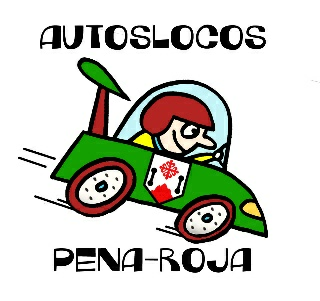 Dia: 8 de Setembre del 2018, dintre del cap de semana de festes de Penarroja de Tastavins.Organitza: Comissió de festes de Penarroja de Tastavins 2017/18.Regles per la correcte realitzacio de l’event:A) Fabricació del carricotxe: 1. El carricotxe ha de ser de fabricació pròpia, de qualsevol temática, disfressa, etc…, sense que pugui ferir sensibilitats, pot tenir qualsevol mida i forma, sempre que pugui tindre movilitat per baixar pel carrer o remolcar-lo sense causar-li danys.Queda terminalment prohibit un vehicle adquirit en un establiment, com karts, quads, remolcs, patinets o carros del súper. No s’aceptara carricotxes muntats en una base d’un cotxe real.2. Les uniques forces motores que poden empènyer el carricotxe nomes poden ser per gravetat o per la força humana. Queda terminalment prohibit utilitzar un altre mètode de propulsió.  3. Les rodes poden ser massisses o pneumàtiques.  4. No hi ha materials que estiguin prohibits per fabricar el carricotxe, sempre que no deixin taques, que siguin inifugs i no deixin restes tóxics. 5. És obligatori una direcció i uns frens pel carricotxe que funcionin be, que no siguin comercials, del contrari no será aceptat el carricotxe. 6. S’ha de reservar un espai per la col.locació del dorsal del concursant (mides de DinA4). 7. Queda totalment prohibit que alguna part del carricotxe acabi en forma de puntxa o talli.  B) Bases per la inscripció: 1. L’edat mínima per participar-hi és de 8 anys. Els menors de 12 anys hauran d’anar acompanyats pel pare/mare o tutor major de 18 anys. 2. Els menors de 18 anys només podran participar amb l’autorització dels pares o tutors legals (l’autorització s’entregarà el mateix dia de l‘event). En cas de no ser real l’autoritzacio, la comissió no es fa responsable dels danys que pugui patir ell o els concursants.3. Els participants es faran responsables dels danys que puguin causar a d’altres, a ells mateixos o a terceres persones físiques o jurídiques. La comissió de festes de Penarroja de Tastavins 2017/2018,  queda exclosa de qualsevol responsabilitat derivada d’aquests fets.  4. Els participants hauran de respectar totes les normes establertes per l’organització en tema seguretat en el dia de l’event, qui no les compleixi quedarà fora de la competició immediatament. 5. Els participants han de presentar un document a l’hora d’inscriure’s en l’e-mail d’nscripció, en el qual declaren que participen de manera voluntària i sota la seva responsabilitat, i exclouen l’organització de qualsevol responsabilitat derivada d’aquest fet, firmat pel membre o mebres del carricotxe. L’organització es reserva el dret de modificar les bases segons les necessitats de la cursa, 6. El màxim de participants per  carricotxe és de 6 persones.7. El carricotxe haurà de tenir un nom, sigueu creatius. Les mides del carricotxe han de ser proporcionades ala seva maniobrabilitat.  8. És obligatori l’ús de proteccions (casc integral, guants, genolleres, colzeres, etc...) 9. Les inscripcions es realitzaran desde l’1 de Juny fins el 31 d’agost d’aquest 2018, fins a les 24’00hs del mateix dia.Omplir la fulla d’inscripcio OBLIGATORI i enviar-ho via e-mail..  El fet d’inscriure’s significa acceptar totalment aquest reglament i les seves bases. Tot allò no previst romandrà sota la decisió de Comissió de festes de Penarroja de Tastavins 2017/2018.10. L’event te un seguro per als participants. Hi haura personal sanitari.11. Si el nombre de participants no arriba a un minim de 10 carricotxes a dia del tancament de les inscripcions, es cancelara la prova, retornant integrament l’import de l’nscripció a la persona o  al equip inscrit.10. Maxim d’inscripcions: 25 carritcotxes, al arribar aquest número, es tancaran les incripcions inmediatament, si aquestes han realizat el pagament integre de l’inscripció.C) Desenvolupament de la cursa: 1.ENTRENAMENTS, de 12’00hs a 14’00hs, el mateix día de competició, al mateix circuit. Revisió de l’andròmina: l’organització realitzarà un control obligatori de totes els carricotxes abans de la baixada, al parking de recepció i descarrega de carricotxes, a l’entrada del poble (mapa adjunt).Horaris:  Desde 15’30hs fins les 17’10hs, horari de tancament de recepció de carricotxes. MAXIMA PUNTUALITAT!!!!Caldrà complir les normes prèviament explicades a les bases. Els carricotxes hauran de ser facils de transportar per tal de poder carregar-los al camió que els portaría a la línea de sortida, o que puguin ser remolcats facilment per la força humana fins dalt, pels mateixos membres de l’equip.No es deixaran puja cotxes, ni camionets, ni cap vehicle a motor a la línea de sortida, nomes vehicles de l’organització. 2. Durant la baixada, és obligatori que hi hagi, almenys un pilot dalt del carricotxe. 3. L’ordre de baixada dels carricotxes aniràn per rigorós ordre d’inscripció, el primer inscrit,  serà el primer en baixar.  4. La concentració dels carricotxes sera al mateix parc tancat de recepció., i l’inici de la cursa serà a les 17 :30hs aproximadament, una vegada que estiguin tots els carricotxes a la línea de sortida.5. La baixada es realitzarà en el circuit marcat per la zona del museu de DINOPOLIS, d’uns 500mts aprox., amb una pendent máxima d’3%. La sortida dels carricotxes será esglaonada, una vegada el carricotxe de davant arribi a meta o es doni per finalitzada la seva participació per danys al vehicle.La comissió de festes de Penarroja de Tastavins 2017/18, en cap cas es farà responsable de possibles accidents fora d’aquest circuit i fora de l’horari establert de la cursa. 6. L’organització vetllarà per la seguretat dels participants durant el recorregut, mitjançant bales de protecció de palla a la baixada i de voluntaris al llarg de tot el recorregut.  7. El jurat valorarà  l’originalitat del carricotxe, les disfresses dels concursants i que pugui arribar a meta els mes sencer possible.  8. El lliurement de premis es farà a la mateixa meta una vegada acabada la baixada popular..10. Si plogues durant el dia o altres fenomens meteorologics que puguin afectar a la correcte realizatció de la Bbaixada popular, part del dia o a l’hora de la baixada, per seguretat dels participants, es cancela automaticament l’event,  no es tornaran els diners de l’nscripció!!!.11. En tot moment heu de seguir les indicacions dels voluntaris de l’organitzacio de l’event, com tambe els podeu demanar qualsevol pregunta o dubte.Es demana máxima col.laboració dels participants i el millor bon humor posible, entre tos podem fer que sigui un event inolvidable i molt festiu.12. Amb el preu de l’inscripció tindra dret cada membre de l’equip, a una beguda y pica pica, una vegada arribats a meta o finalitzada la seva baixada per danys del carricotxe, com tambe estará contribuïnt, amb la seva inscripció, amb el pagament del seguro.13. Les inscripcions es faran via e-mail. Heu d’especificar nom o noms dels partipants, edat, copia del DNI, nom dels pares o tutor legal i copia DNI, nom del cotxe i motiu que el fareu representar o disfressar.14. El dia de la baixada, els menors de 18 anys, heu de presentar l’autoritzacio firmada i amb DNI del pare o tutor, en persona, que es faci responsable del menor, amb un text que doni el permis perque el menor, pugui partipar a la 2ona. Baixada de AUSTOSLOCOS de Penarroja de Tastavins 2018. Cada menor vindra amb una autoritzacio individual, no grupal.15. Al mapa detalla el circuit per on baixareu, el punt de recepció dels carricotxes i el punt d’aparcament dels carricotxes una vegada arribats a meta, per tal que, una vegada finalizat l’event, podeu recollir els carricotxes amb els vehicles que van ser portats al poble.D) PREMIS:250€   Al Autoloco mes original, divertit i que arribi a meta amb tots els membres de l’equip sobre el cotxe.150€   Al 2on Autoloco mes original, divertit, i que arribi a meta amb tots els menbres de l’equip sobre el cotxe.100€   Al  3er. Autoloco original, divertit, i que arribi a meta amb tots els menbres de l’equip sobre el cotxe50€ Al pilot o pilots mes ben valorats per la comissió, pel seu fairplay i bon humor en tot  moment durant l’event. Menors de 12 anys   copa, medalla, i alguna cosa mes……..En cas d’empat, segons rigor de l’organització, el premi es divideix.E) INSCRIPCIONS:EMAIL: autoslocostastavins@gmail.comDesde l’1 de juny fins el 31 d’agost d’aquest 2018Preu inscripcions: 15€ individual12€ equip,   cada membre de l’equip. Una vegada confirmat la vostre inscripció i el pagament de la mateixa, us donarem un número de móvil, per integrar-vos a un grup de WhatsApp  (697219889 – Angel),per tal de poder-vos informar en tot moment de com van les incripcions i poder respondre tots els dubtes o preguntes que podeu tindre.Tambe us informariem de la cancelació o no de la prova, el mateix dia 9 de setembre, segons inclemencies del temps i valoració de la seguretat de l’event.Tambe us informaren o contestarem a les vostres preguntes o dubtes via e-mail.El responsable del mateix  será el Sr. Angel Gianfrancesco o algún menbre de la comissió de festes de Penarroja de Tastavins 2017/18.Volem que sigui un dia festiu, familiar i de trobades d’amics, familiars o companys, farem entre tots un dia inolvidable.US ESPEREM!!!!